1) Tabloda, 2016-2017 Eğitim-Öğretim Yılı Yaz Okulu için belirlenen 1 saatlik azami ders ücretlerinin, öğrencilerin öğretim durumlarına göre hesaplanmış hali verilmektedir. Öğrencilerin 1 Saatlik Ders İçin Ödeneceği Ücret =Azami Ders Ücreti x152) Yaz okulu ücretleri akademik takvimde belirtilen tarihlerde (21-22 Haziran 2017) Ziraat Bankası ATM’lerinden yatırılacaktır. Son para yatırma tarihi 22 Haziran 2017 saat 17:30 dur. Bu süre sonunda para yatırma işlemi bitirilecektir. Süre uzatımı ve ekle-sil dönemi yapılmayacaktır. Üniversitemize yaz okulu için diğer üniversitelerden gelen öğrencilerin öğrenci numaralarında harf olduğundan dolayı öğrenciler T.C. Kimlik numaralarının sonuna “00” ekleyerek Ziraat Bankası ATM’lerinden yatırılabilirler.3) Yaz okulunda dersleri açılıp açılmayacağı yaz okulu ücretlerinin yatırılmasından sonra belli olacaktır.4) Üniversitemiz Yaz Okulu Yönergesinin 7.maddesinin 2.bendindeki “Yaz Okulunda bir dersin açılabilmesi için gerekli en az öğrenci sayısı; önlisans/lisans programlarında 20’nin, lisansüstü programlarında 2’in altında olamaz.” hükmü uyarınca ders alan öğrenci sayısı önlisans/lisans programlarında 20’nin, lisansüstü programlarında 2’in altında kalması durumunda dersler açılmayacaktır.5) Açılmayan derslere ücret yatıran öğrenciler Öğrenci işleri Daire Başkanlığının web sayfasında bulunan Harç İade Dilekçesini doldurup ıslak imzalı olarak 17-19 Temmuz 2017 tarihleri arasında Öğrenci İşleri Daire Başkanlığına ulaştırılması gerekmektedir. Fax ve e-mail kabul edilmeyecektir. ( Dilekçedeki açıklama kısmına mutlaka açılmayan derslerin yazılması gerekmektedir.)6) Açılan derslere yatırılan ücretler kesinlikle geri ödenmeyecektir.7) Üniversitemize yaz okulu için diğer üniversitelerden gelen öğrenciler de aynı ücreti yatıracaklardır.8) 667 Kanun Hükmünde Kararname ile kapatılan vakıf yükseköğretim kurumlarından diğer yükseköğretim kurumlarına yerleşen öğrencilerin 2016-2017 eğitim öğretim yılı yaz okulu ücretlerinin ödemeleriyle ilgili Yükseköğretim Kurulu Başkanlığının yazısı alttadır.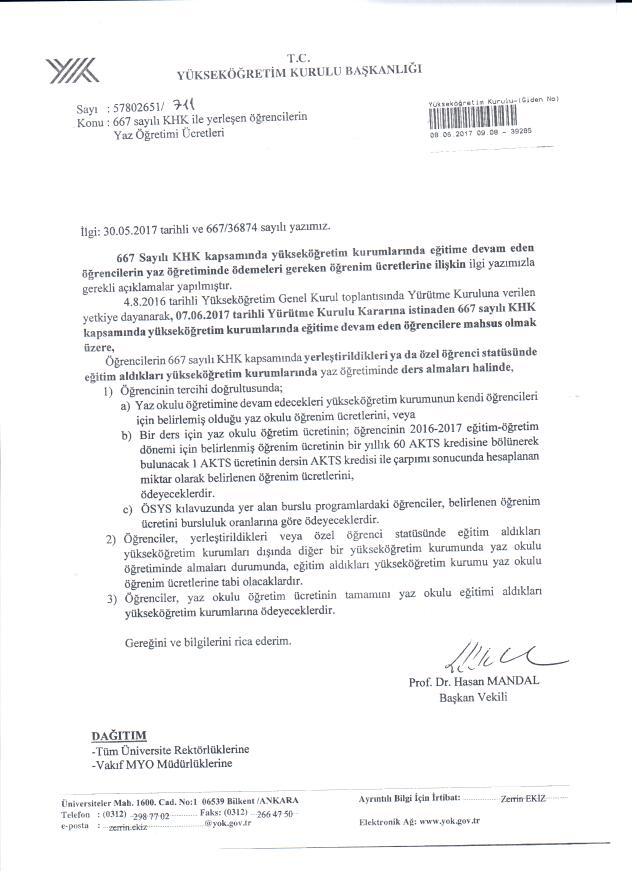 KARABÜK ÜNİVERSİTESİ 2016-2017 EĞİTİM ÖĞRETİM YILI YAZ OKULU ÜCRETLERİKARABÜK ÜNİVERSİTESİ 2016-2017 EĞİTİM ÖĞRETİM YILI YAZ OKULU ÜCRETLERİKARABÜK ÜNİVERSİTESİ 2016-2017 EĞİTİM ÖĞRETİM YILI YAZ OKULU ÜCRETLERİFakülte/Yüksekokul/Meslek Yüksekokulu/EnstitüAzami 
Ders ÜcretiÖğrencilerin 
1 Saatlik Ders İçin 
Ödeyeceği ÜcretMühendislik Fakültesi2,3835,7Edebiyat Fakültesi1,6925,35Teknik Eğitim Fakültesi1,6925,35Teknoloji Fakültesi2,3835,7Fen Fakültesi1,6925,35İktisadi ve İdari Bilimler Fakültesi1,8127,15İşletme Fakültesi1,8127,15İlahiyat Fakültesi1,6925,35Sağlık Yüksekokulu1,1917,85Turizm Fakültesi1,6925,35Hasan Doğan Beden Eğitimi ve Spor Yüksekokulu1,1917,85Orman Fakültesi2,3835,7S. Fethi Toker Güzel Sanatlar ve Tasarım Fakültesi1,8427,6TOBB Meslek Yüksekokulu1,3219,8Safranbolu Meslek Yüksekokulu1,3219,8Eskipazar Meslek Yüksekokulu1,3219,8Sağlık Hizmetleri Meslek Yüksekokulu1,3219,8Adalet Meslek Yüksekokulu1,3219,8Yenice Meslek Yüksekokulu1,3219,8Eflani Hayvansal Üretim ve Yönetim Meslek Yüksekokulu1,3219,8Fen Bilimleri Enstitüsü1,5423,1Sağlık Bilimleri Enstitüsü1,5423,1Sosyal Bilimler Enstitüsü1,5423,1ÖRNEK HESAPLAMA: Mühendislik Fakültesi 4 Saatlik bir ders için ödenecek ücret 4 x 35,7TL=142,8 TLMühendislik Fakültesi 4 Saatlik bir ders için ödenecek ücret 4 x 35,7TL=142,8 TLMühendislik Fakültesi 4 Saatlik bir ders için ödenecek ücret 4 x 35,7TL=142,8 TL